Akut precious zigwaiComputer science 17/sci01/014CSC 314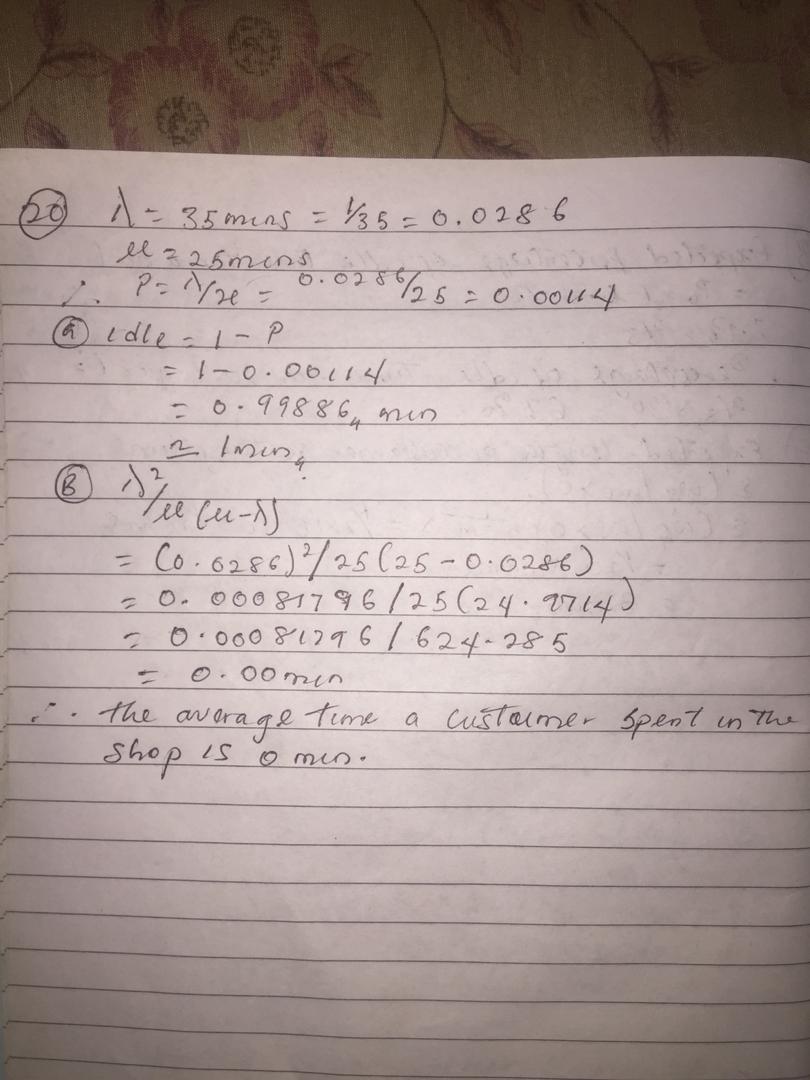 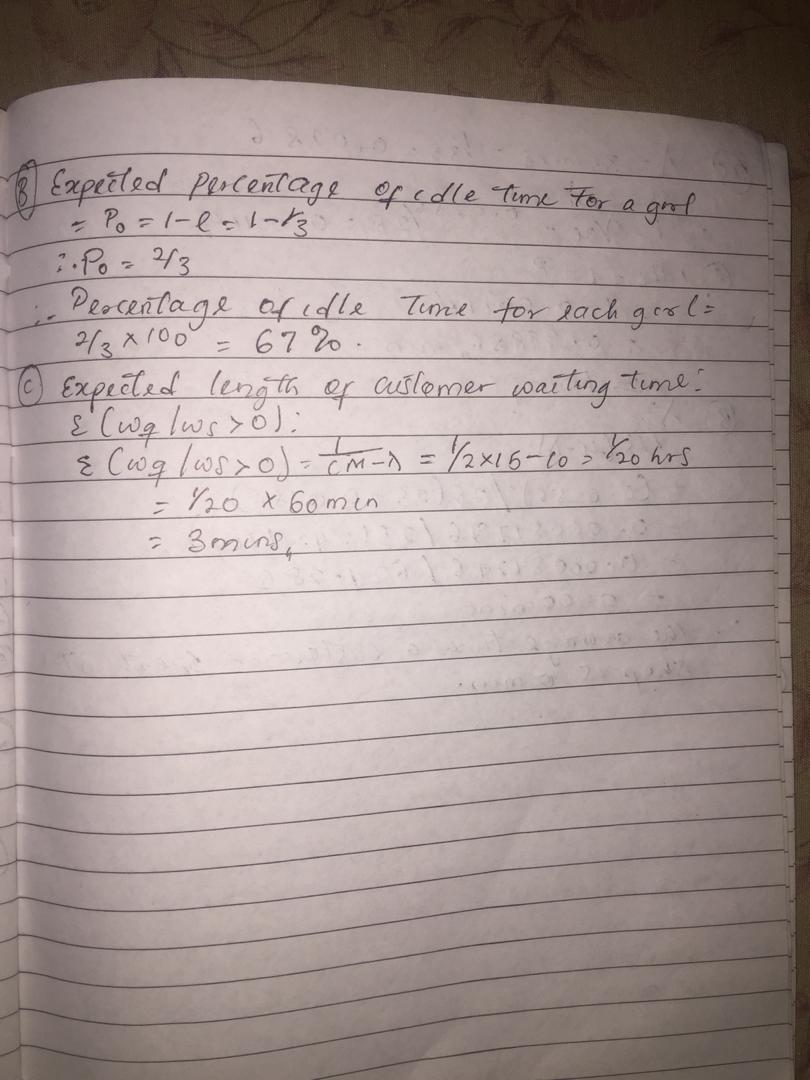 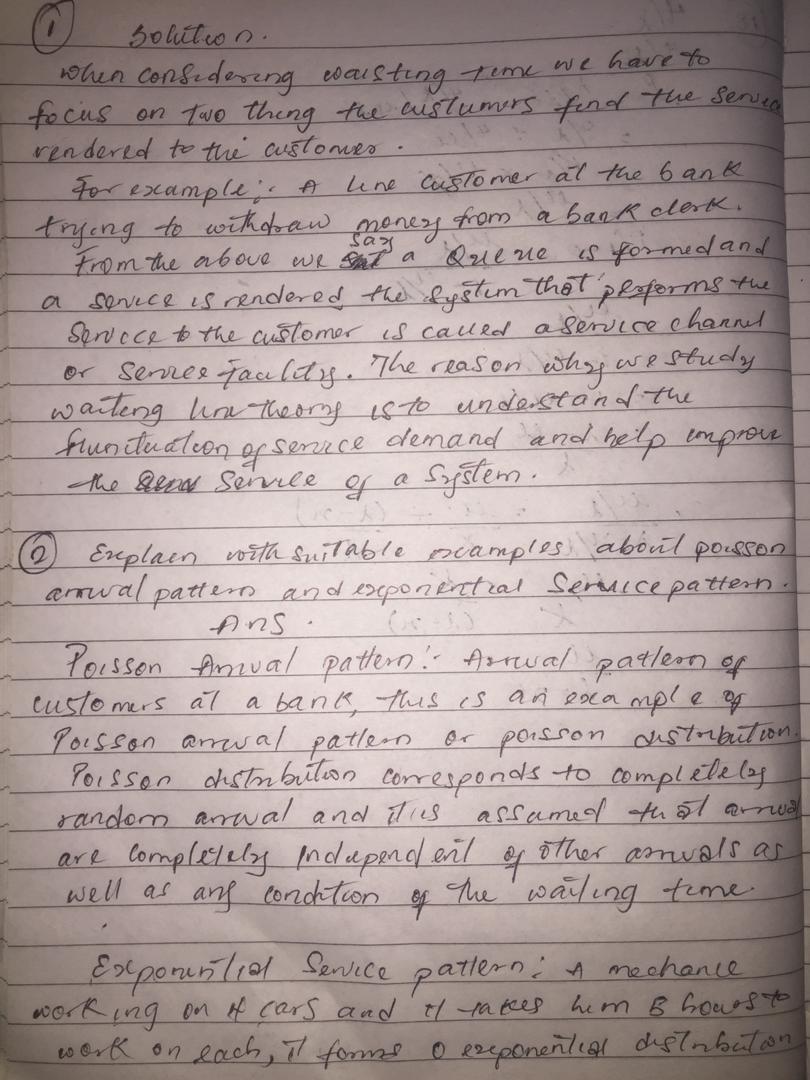 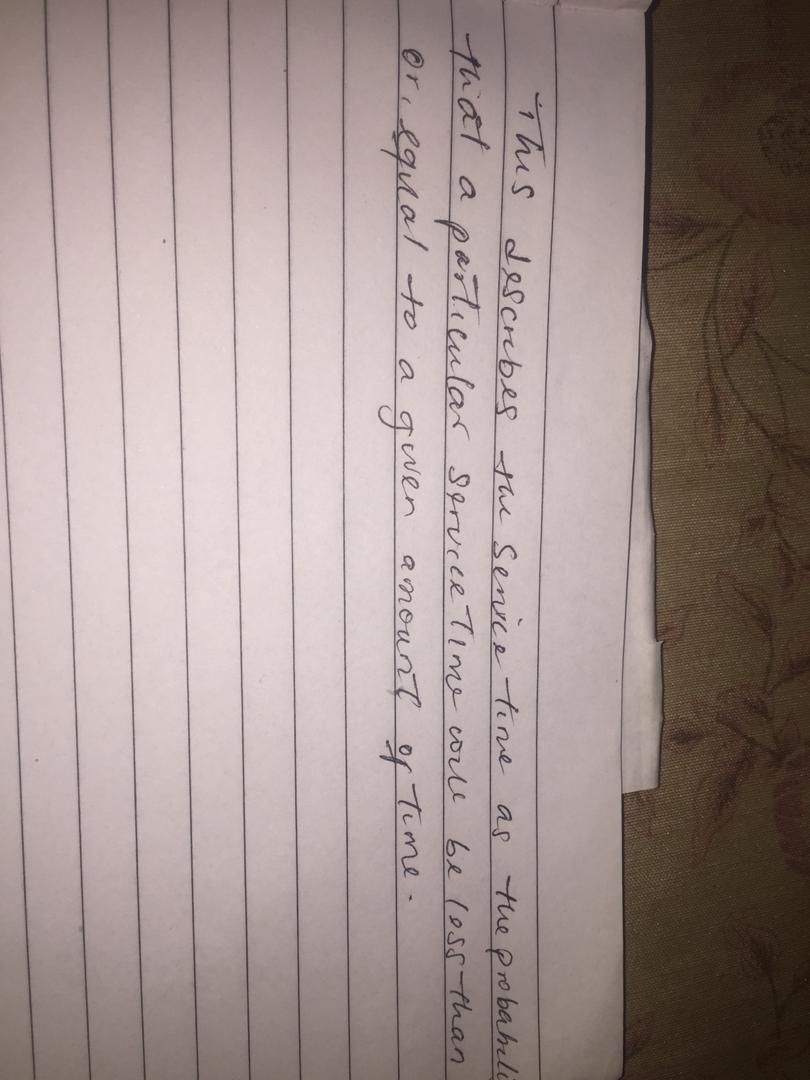 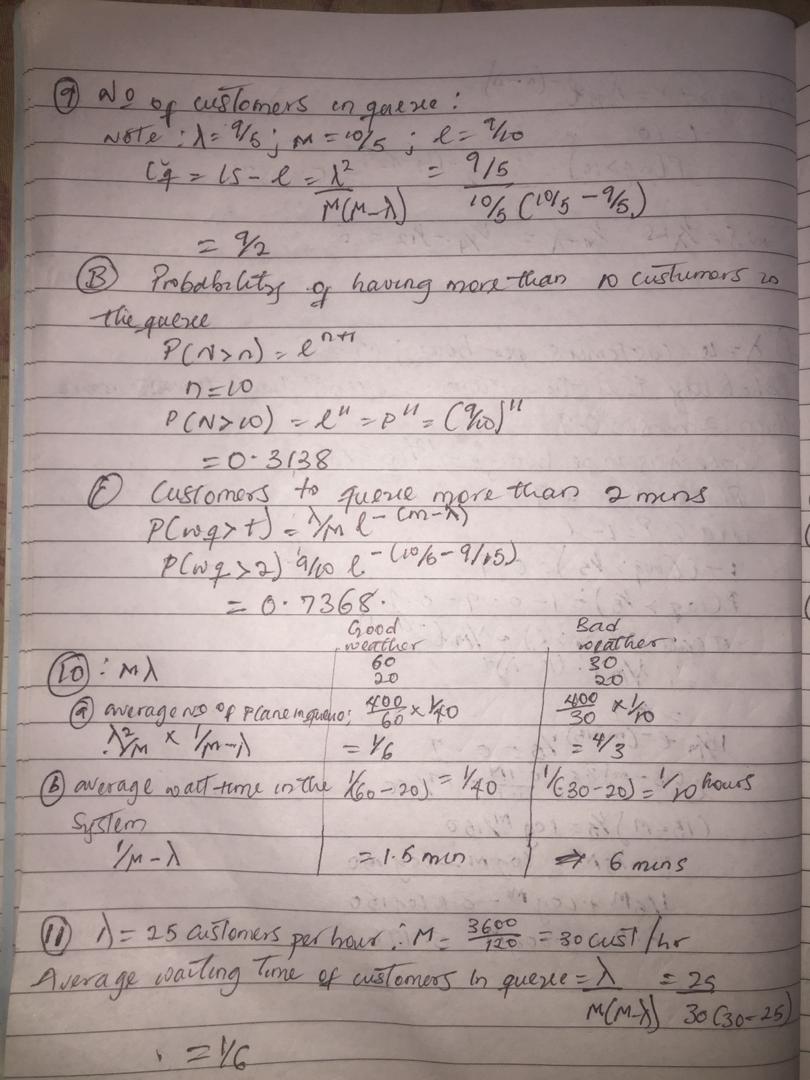 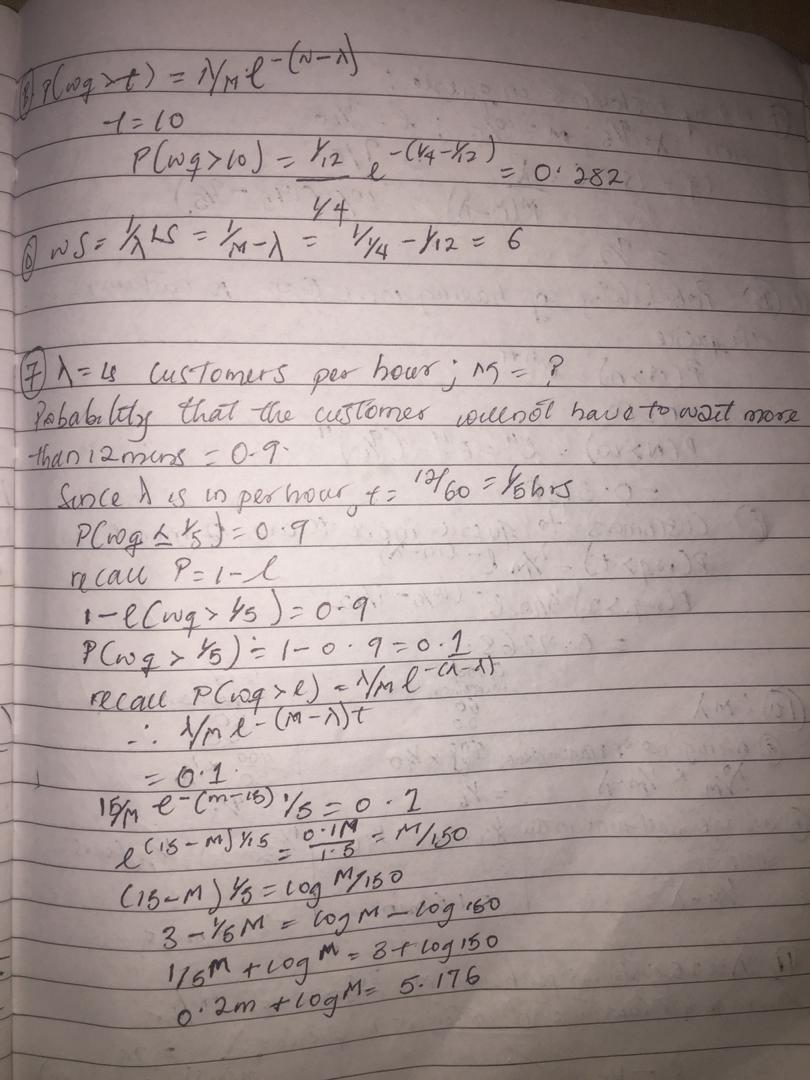 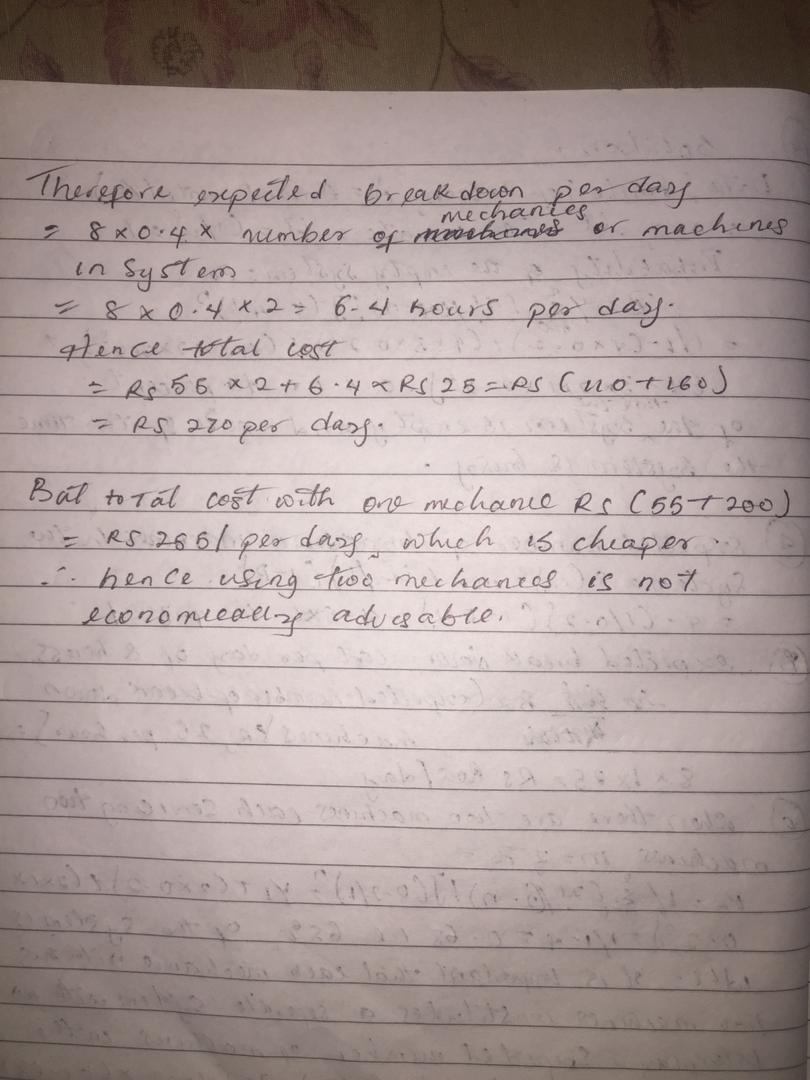 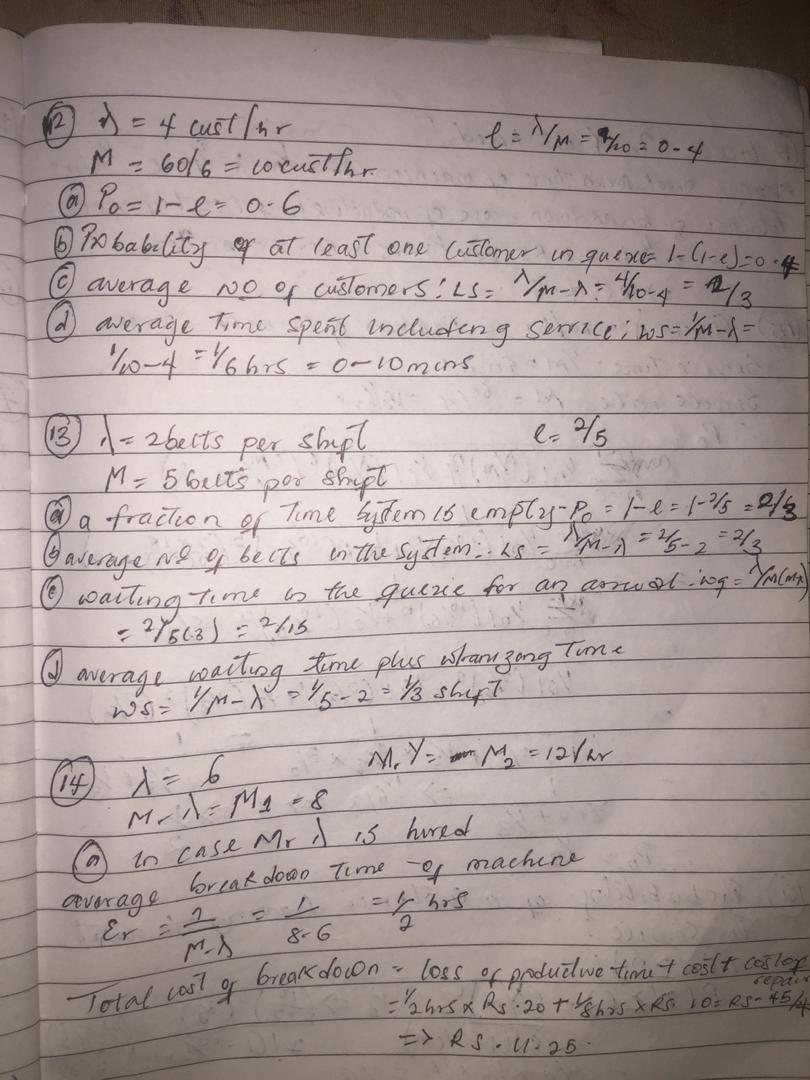 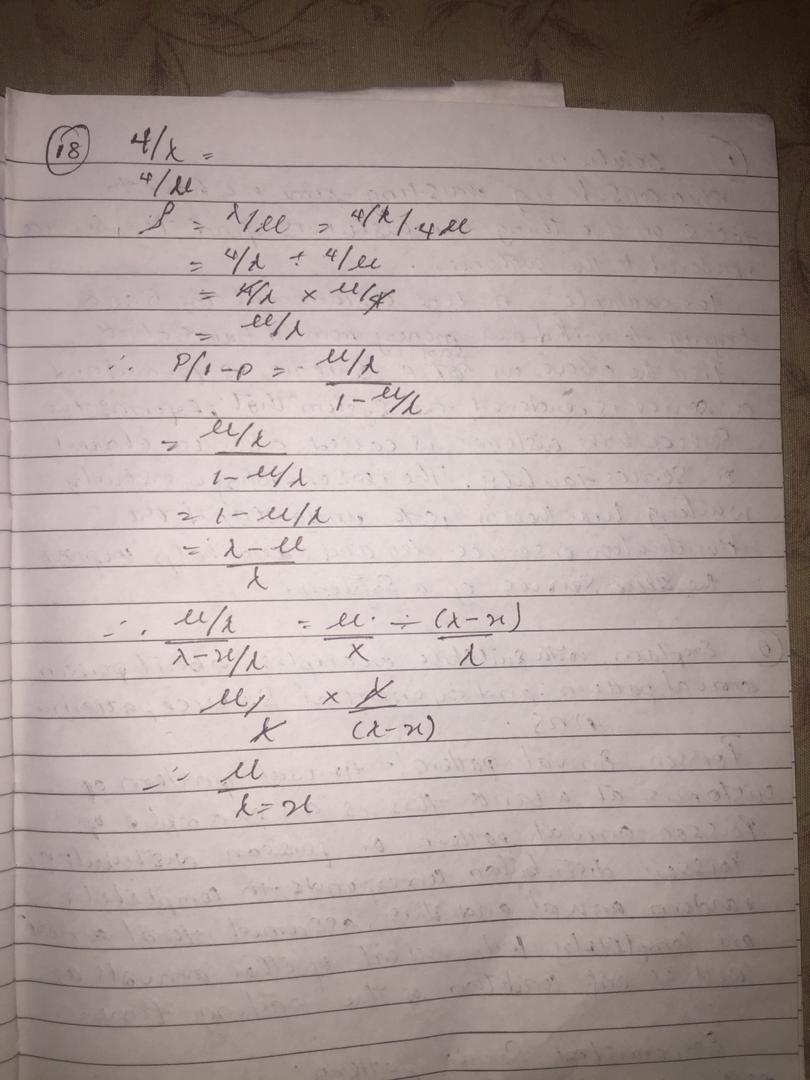 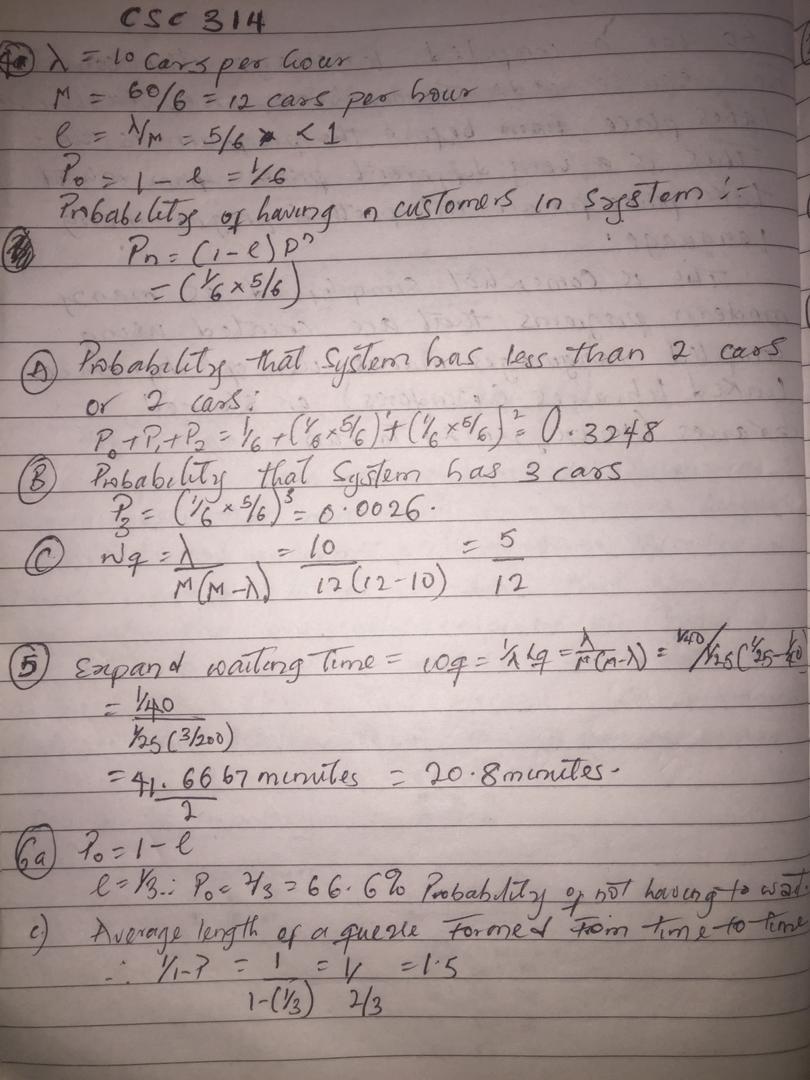 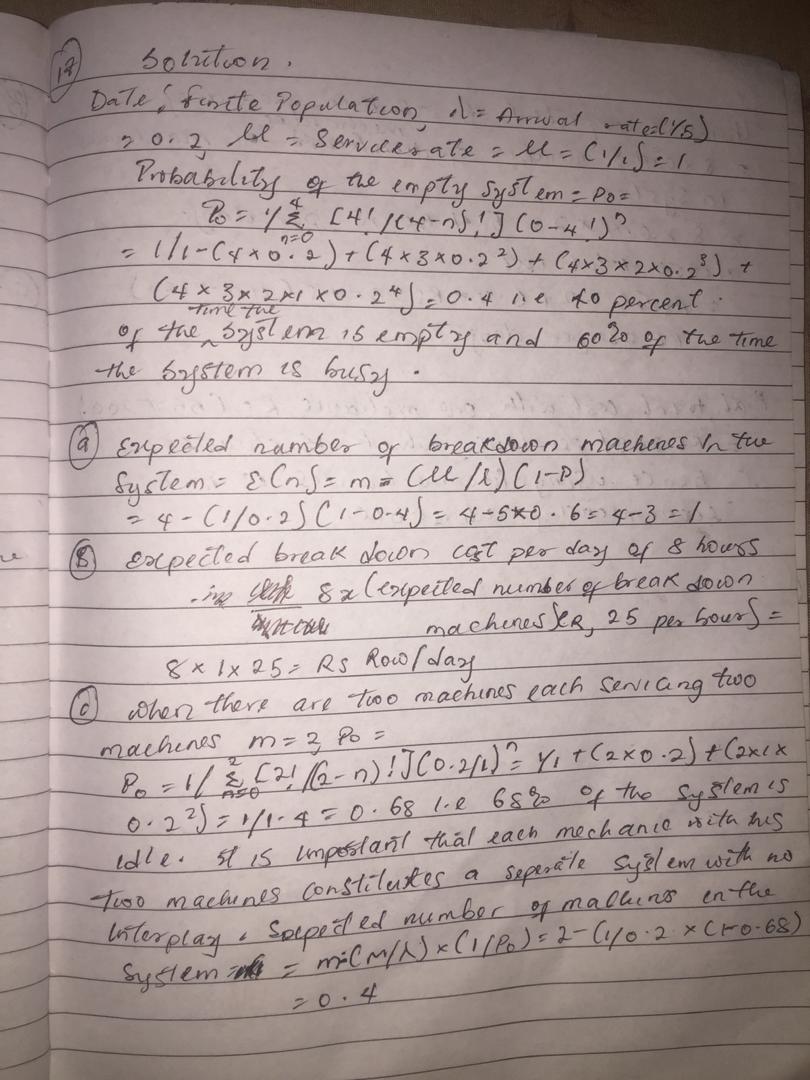 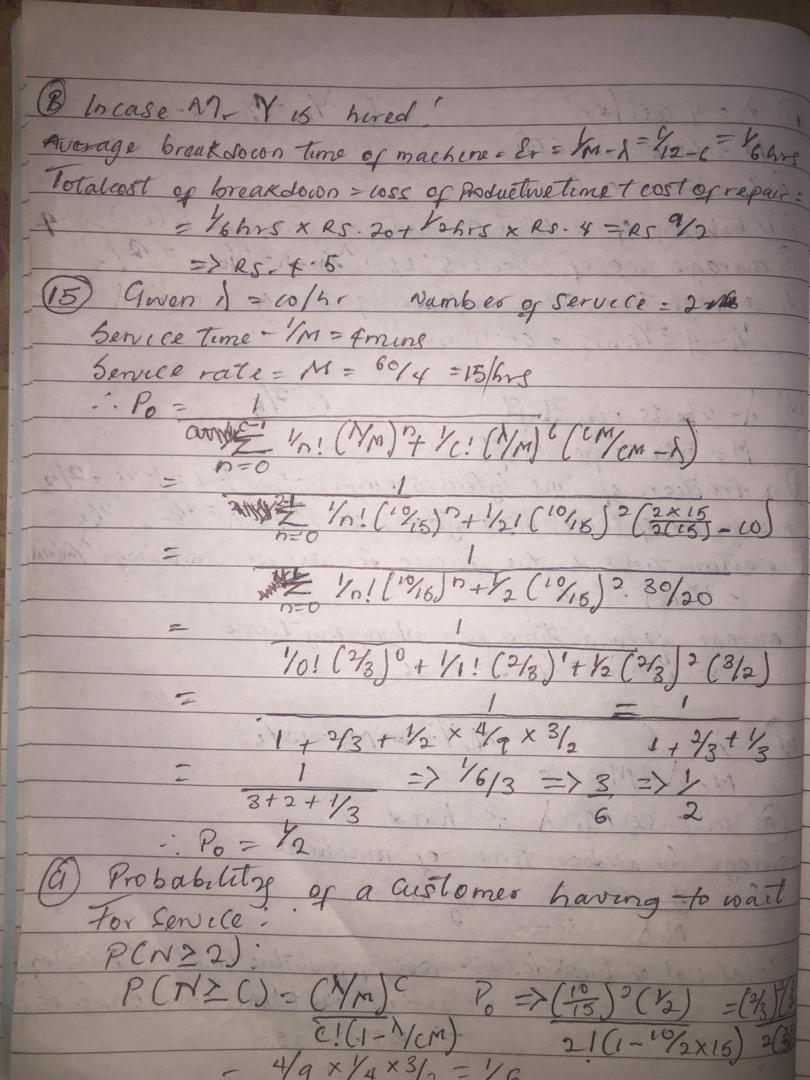 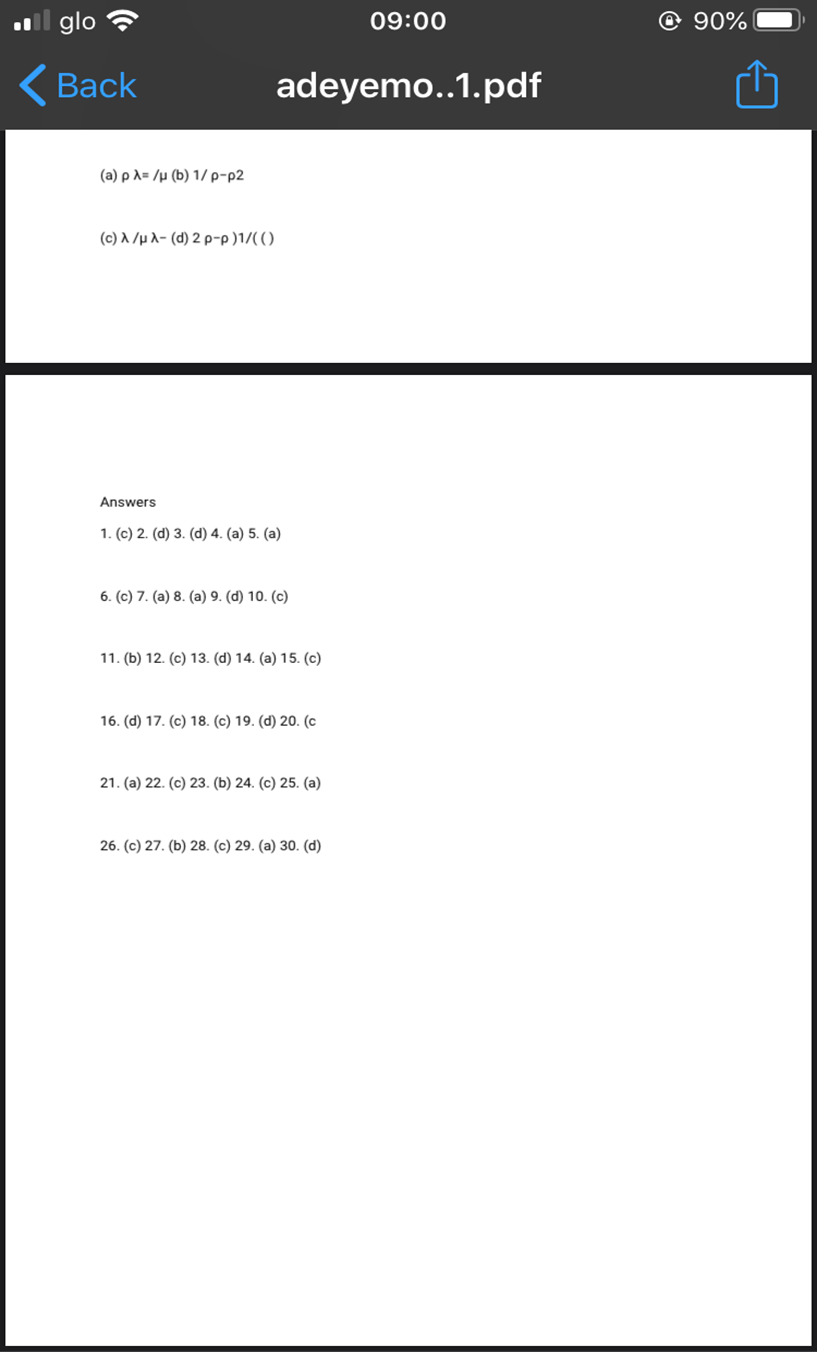 